Professor S.P. Sathe 11th Memorial National   Conference 2017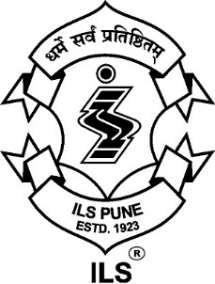 Indian Law Society, ILS Law College Campus, Pune, India Theme: - “Changing Contours in Intellectual Property Rights”      10-12 March 2017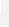 REGISTRATION FORMDELEGATE DETAILSNAMEFor queries regarding the Conference, contact: Email: spsatheconference@ilslaw.inRitvik Kulkarni             (+91 9881716603)Yojit Pareek                  (+91 9823573120)EMAIL:MOBILE:NAME OF THE INSTITUTION:ADDRESS OF THE INSTITUTION:                                                              SignatureREGISTRATIONDETAILS      ILS STUDENT Rs. 300/-      STUDENT OF OTHER INSTITUTION Rs. 1000/-      WORKING PROFESSIONAL Rs. 1500/-Participants shall ensure that they also e-mail their form and payment receipt to spsatheconference@ilslaw.in.Register your names to spsatheconference@ilslaw.in with the email subject “Enrollment for the S. P. Sathe Conference”.After Registration, Course ID shall be allotted to candidate and only by that Course ID the fees is payable. The last date of registration as well as payment is 25th February, 2017. Seats are limited to only 250.*No TA/DA will be paid. Certificates of participation (for outside ILS people) shall be issued only after completion of the conference. No certificate shall be issued in absentia and there shall be no refund of registration fee at any stage.